Lundi 6 avril℗ : pour vous, parents, conseils.Correction des soustractions : 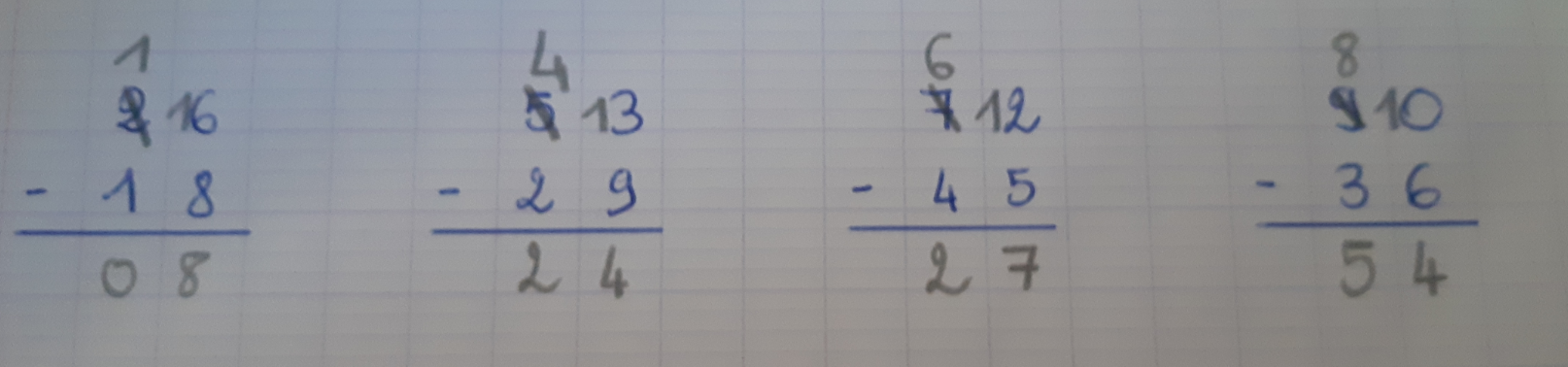 L’élève : Les parents :Dans son cahier orange, écrire la date en bleu à 5 carreaux de la marge et souligner en rouge. ℗ donner un modèle de la date si besoinDans son cahier orange, écrire la date en bleu à 5 carreaux de la marge et souligner en rouge. ℗ donner un modèle de la date si besoin+   ou   -Observations, remarquesLecture- Lire le texte Oscar (document joint). ℗ aider à la lecture si besoin- A l’oral, répondre aux questions (sans le texte) : Qui ? Où ?Quand ?Que se passe-t-il dans cette histoire ?℗ Le but ici est que votre enfant dise tout ce qu’il a retenu de l’histoire, un maximum de choses, de détails. - Relire le texte et voir si votre enfant avait oublié des éléments lors de ses réponses précédentes.Ecriture du jour- écrire le titre à 5 carreaux : Ecriture (dans le cahier orange)- recopier la consigne et fais la liste en mettant des tirets :Ecris une liste de 10 objets que tu trouves dans le salon :GrammaireOrthographe- écrire le titre à 5 carreaux : Dictée de mots (dans le cahier orange)- faire la dictée de mots ℗ vous pouvez faire la dictée (liste de mots ci-dessous) ou vous leur faites écouter « ma douce voix de maitresse ! » en faisant des pauses.- corriger la dictée de mots au stylo bille vert℗ Ecouter la correction, recopier les mots qui étaient faux, 3 fois correctement- écrire le titre à 5 carreaux : Grammaire (dans le cahier orange)- Pendant les deux prochaines semaines, nous allons étudier quelques verbes au présent, des verbes qui ne se conjuguent pas comme « chanter », mais dans lesquels on retrouve des règles. Ces verbes, vous devez les connaitre pour passer en CE2. Verbe du jour : FAIRE- Lire le verbe FAIRE au présent (sur la feuille jointe, avec tous les verbes). Remarquer les terminaisons (en rouge). - Essayer de mémoriser le verbe FAIRE. - Exercice dans le cahier orange : Conjugue le verbe FAIRE à la bonne personne dans chaque phrase : Je _______ mon exercice.Nous _________ un gâteau au chocolat.Elles ___________ beaucoup de bruit !Vous ____________ du sport.Il _________ du vélo dans son jardin.℗ Vous pouvez entourer les pronoms personnels pour aider. Votre enfant peut prendre le modèle du verbe à côté de lui pour le moment.Rituel : Chaque jour, il faudra compléter un tableau de conjugaison, (de la feuille jointe ou à recopier si pas d’impression) en s’aidant pour le moment de la feuille avec les modèles de verbes. Il y a la correction (feuille jointe) pour vérifier et corriger juste après, au stylo bille vert. ℗ Ce rituel va permettre de mémoriser les formes verbales progressivement, à force de les chercher et de les écrire. Mathématiques- à l’oral : Apprendre la table x2, puis interroger quelques résultats.- écrire le titre à 5 carreaux : Maths (dans cahier orange)- Regarder la vidéo mise en pièce jointe (ou le fichier pdf si vous n’arrivez pas à lire la vidéo) qui explique comment faire des soustractions avec une retenue.℗ L’objectif est de montrer la technique par « cassage ». La technique que vous connaissez, plus classique se verra en CE2. - Poser et calculer (dans le cahier orange, au crayon de papier) : 26 – 18 53 – 29 72 – 4590 – 36℗ Votre enfant aura surement besoin d’aide pour réaliser ces calculs, cela est tout à fait normal, c’est un calcul posé difficile au début. Il faut que votre enfant comprenne le principe, ensuite il va automatiser la technique. La correction est disponible ci-dessous. Si votre enfant n’a pas entièrement compris aujourd’hui, pas de panique, on va la revoir. Si jamais, cela est trop difficile, vous laissez pour le moment. 